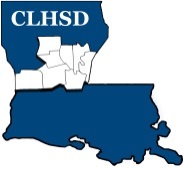 Central Louisiana Human Services DistrictBoard Meeting Agenda March 9, 2023Call to Order/QuorumPrayer/PledgeRead and Approve March 2023 Meeting AgendaSolicit Public Comment RequestsApproval of February 2023 Minutes District ReportsFinancial Report- H1ED Monthly Report H2 Board Business  A. Welcome new board member, Jennifer Lofton B.  Complete and Communicate Performance Evaluation of the EDBoard will go into executive sessionCome out of Executive Session - Motion and Vote Questions/Comments as SolicitedNext Month Policy Reviews – Executive LimitsII.H.  Compensation and Benefits  – Rebecca Craig II.K. Community Relationships – Rebecca Craig Board Development/Training Topic - Contracts Tier 2.1 – Covering Calendar Year 2022 due by May 15th Annually Ethics training for the current year to be completed by the May meeting  Questions/Comments As SolicitedAnnouncementsNext meeting is April 6, 2023Adjourn (Vote)Adjourn Board Meeting